DRAFT MINUTESLIBERTY SELECTBOARDJune 1, 2020     6:00 PMSelectboard Attendance:  Melinda Steeves, 1st SelectmanCarrie Peavey, 2nd SelectmanHenry Hall, 3rd SelectmanTown Officials:  Administrator Kenn Ortmann, CEO Don Harriman, Road Commissioner Tammy Reynolds, Clerk/Tax Collector/Registrar of Voters Gail Philippi, Treasurer Hannah HatfieldGuest(s):  Raymond & Linda Reynolds, Jr., Susanne PerkinsOpen Selectboard "Zoom" Public Meeting:  6:02 PMApprove Minutes:  Pursuant to review Selectman Steeves moved and Selectman Peavey seconded approval of the May 18, 2020 minutes. Unanimous.Correction:  Following discussion, Selectman Steeves moved and Selectman Peavey seconded correcting the May 4, 2020 to read as follows:8.	"11th hour" items:  Following a discussion with Selectman Hall and Duane Jewett, Selectman Steeves moved and Selectman Peavey seconded accepting Selectman Hall's resignation as Third Selectman contingent upon being able to appoint Duane Jewett as Interim Third Selectman with a regular vote occurring at Town Meeting. Unanimous.Since it has been determined that the Selectboard does not have the authority to appoint an Interim Third Selectman, Selectman Hall's resignation offer is moot.Warrant Review and Approval:  Done.Officials/Public commentsCoronavirus preparation issuesEMA Director report:  EMA Director Brown was unable to attend the meeting.  Fire Chief Gillespie noted there have been no new inquiries about food.Opening Liberty beaches:  Road Commissioner Reynolds noted Town beaches are open with parking restrictions in force.  No group gatherings are permitted.  She noted there will be a rope and signage to keep swimmers away from the Stevens Pond dam.Definition of "Municipal Building" re Community Hall:  Road Commissioner Reynolds is continuing her research of the Governor's executive orders to inform potential Community Hall users about whether or not they will be able to use the facility.Town cash flow - update:  Treasurer Hatfield stated that revenue is still strong.Other:  None.TA informational itemsMedia stories:  It was noted the Republican Journal had another story about safety around the Stevens Pond dam.Old Business Town Administrator position – update:  Pursuant to discussion Selectman Steeves moved and Selectman Peavey seconded offering the position to Bret Scott contingent upon a background check and negotiating several specific details.  Unanimous.Auditor meeting 9 AM July 22:  TA Ortmann confirmed the date and time with the Selectboard.Planning Board vacancies:  Pursuant to discussion Selectman Steeves moved and Selectman Peavey seconded appointing Carol McGovern as a regular Planning Board member to complete Norman Fullers term expiring 3/31/21.  Unanimous.Brown Road dumping issue:  TA Ortmann noted the deadline is June 4, but it does not appear any of the material dumped on this site has been removed.Other:  None.New BusinessAnimal Control ordinance proposed change:  Heidi Blood did not attend the meeting so this is postponed to a later date.Town Office access protocols:  Clerk/Tax Collector/Registrar of Voters Philippi discussed the signage being used and noted that virtually everyone has willingly cooperated.RSU 3 School Board Annual Public Budget Meeting postponement:  TA Ortmann shared the notice from RSU 3.Reynolds/Perkins subdivision discussion:  First Selectman Melinda Steeves noted she will be setting up an Assessor's Zoom meeting with the Reynolds', Ms. Perkins, and Garnett Robinson for 11 AM on Monday, June 8.Foreclosure payment discussion:  Postponed to next week.Other:  None."11th hour" items:  None.Adjournment:  6:47 PMRespectfully submitted,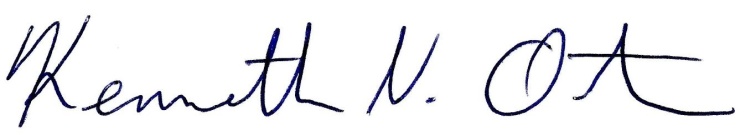 Kenn OrtmannTown Administrator